ТИПОВОЕ КОНКУРСНОЕ ЗАДАНИЕДЛЯ РЕГИОНАЛЬНОГО ЧЕМПИОНАТАчемпионатного цикла 2021-2022компетенции«ПРЕПОДАВАНИЕ МУЗЫКИ В ШКОЛЕ»для основной возрастной категории16-22 годаКонкурсное задание включает в себя следующие разделы:Форма участия в конкурсе: Индивидуальный конкурс.Общее время на выполнение задания: 15 часов 20 минут.Задание для конкурсаКонкурсное задание компетенции «Преподавание музыки в школе» представляет собой кластер профессиональных и общекультурных компетенций, предъявляемых учителю музыки на современном этапе образования. Каждый из шести модулей раскрывает методологические и практические аспекты деятельности учителя музыки, демонстрирует инновационные педагогические технологии, широко внедряемые на сегодняшний день в общее музыкальное образование детей на международном уровне. Модули задания и необходимое времяОчередность выполнения Модулей КЗ обусловлено содержательной логикой Модулей и спецификой застройки площадки для каждого Модуля. Модули и время на его выполнение сведены в таблице 1.Таблица 1.Модуль А. ВидеофильмЗадание: Создать учебный видеофильм продолжительностью 3 минуты (+/- 10 секунд) с помощью компьютерных программ (аудиоредактора и видеоредактора) на тему «Творческий облик композитора» из предложенных звуковых/видео/фотоматериалов.Условия: Видеофильм должен включать:фото- и аудиоматериалы только по заданному композитору; проверочные вопросы по содержанию видеофильма;аудиозапись (сопровождение голоса автора - конкурсанта) не менее 50% фильма;даты событий, с обоснованием влияния на творческий облик.Список композиторов конкурсант получает за месяц до начала чемпионата.За 5 минут до начала выполнения задания по Модулю А конкурсанту предоставляются: аудиоматериалы: 45, из них не менее 15 по заданному композитору.видеоматериалы: 30, из них не менее 10 по заданному композитору видеофрагментов, продолжительностью не менее 20 секунд;Фотоматериалы: не менее 75 фото (JPEG, PNG) из них не менее 25 по заданному композитору.Монтажным кадром является только самостоятельный видеофрагмент. При нарезке кадров из одного видео обязательна ротация (перестановка) кадров. Отдельно добавленные фото, титры, видео во втором экране монтажным кадром не являются.Голос автора не является отдельным аудиофрагментом.По окончании выполнения задания конкурсант предъявляет видеофильм в формате H.264 (MPEG-4), который оценивается как целостный продукт. Дополнительно конкурсант обязан предоставить сохраненные проекты в компьютерных программах: первый (до обработки) вариант записи голоса, монтажный проект аудиодорожки и монтажный проект видео (аудиоредакторе и видеоредакторе). Переименовывать видеофрагменты запрещено.Обязательно сохранение готового продукта на рабочем столе моноблока. При несоблюдении вышеперечисленных условий работа к оцениванию не принимается.Жеребьевка рабочих мест: 5 минут перед выполнением задания.Проверка технического оборудования: 10 минут.Время выполнения: 3 часа.Материалы, оборудование для выполнения задания:МоноблокНаушники с микрофономКомпьютерные программы (аудиоредактор и видеоредактор)Пакет материалов для конкурсного заданияБумага А4 (3л)РучкаМодуль B. Творческий баттлB1. «Self-presentation» (Самопрезентация)Задание: Представить устный рассказ о себе с включением 3 обязательных фактов (регион, музыкальные предпочтения, профессия), остальные факты на усмотрение конкурсанта.Условия: Выступление обязательно должно иметь аудио сопровождение.Жеребьевка очередности: Перед выполнением.Проверка технического оборудования: до 1 минуты.Время выполнения: 1 минута 30 секунд (+/- 5 секунд).Материалы, оборудование для выполнения задания:МикрофонЗвукоусилительный комплект (колонки, микшерный пульт)ФонограммаB2. «Musical quiz» (Музыкальная викторина)Задание: Определить на слух музыкальный материал: назвать композитора и сочинение.Условия: Музыкальный конкурсный материал: список музыкальных произведений и аудиофайлы предоставляется конкурсанту за 1 месяц до чемпионата.Продолжительность звучания одного фрагмента не более 15 секунд.Жеребьевка рабочих мест/очередности/конкурсного материала: Перед подготовкой.Время подготовки: 20 минут.Время выполнения: 5 минут (максимально).Материалы, оборудование для подготовки:НоутбукНаушникиПолный пакет аудиофайловПроверка технического оборудования: до 1 минуты.Материалы, оборудование для выполнения задания: Микрофон, пакет аудиофайлов (20 произведений).B3. «Folk song a cappella» (Народная песня a cappella)Задание: Исполнить разученное с голоса (аудиозаписи) вокальное произведение (русскую народную песню) a cappella.Условия: Предоставляется фонограмма песни и распечатанный текст (слова).Перед выполнением задания технический эксперт воспроизводит аудиозапись для общего прослушивания.Жеребьевка рабочих мест/очередности/конкурсного материала: Перед подготовкой.Время подготовки: 20 минут.Время выполнения: 1 минута.Материалы, оборудование для подготовки: Ноутбук, наушники, фонограмма песни, текст (слова песни), ручка.Проверка технического оборудования: до 1 минуты.Материалы, оборудование для выполнения задания: МикрофонПюпитрТекст (слова песни)B4. «Radio drama» (Радиоспектакль)Задание: Прочесть отрывок литературного текста (проза), применяя изобразительные приемы речи, звукового оформления (шумовые инструменты).Условия:Отрывок литературного текста предоставляется в печатном виде;Во время подготовки к выполнению задания запрещено использовать ДШИ.Жеребьевка рабочих мест/очередности/конкурсного материала: Перед подготовкой.Время подготовки: 20 минут.Время выполнения: до 2 минут 30 секунд.Материалы, оборудование для подготовки: Отрывок литературного текстаРучкаПланшетПроверка технического оборудования: до 1 минуты.Материалы, оборудование для выполнения задания: МикрофонПюпитрТекстКомплект ДШИСтолСтулB5. «Musical physical education minute» (Музыкальная физкультминутка)Задание: Продемонстрировать физкультминутку, состоящую из 4 упражнений, не требующих сложной координации движений.Условия: Виды физкультминутки: танцевально-ритмическая, двигательно-речевая, имитационно- игровая, релаксационная.Упражнения могут быть направлены: на снятие усталости и напряжения;на создание эмоционального настроя;на активизацию двигательной моторики;на синхронизацию движений и речи.Вид физкультминутки определяется жеребьевкой перед выполнением задания.Организация физкультминутки обязательно сопровождается речью. Устный инструктаж является обязательным. Музыкальный материал конкурсант выбирает во время подготовки из предложенного материала.Во время подготовки конкурсант может свободно передвигаться по площадке.Техническое сопровождение конкурсант осуществляет самостоятельно.Жеребьевка рабочих мест/очередности/конкурсного материала: Перед подготовкой.Время подготовки: 10 минут.Время выполнения: 2 минуты (+/- 10секунд).Материалы, оборудование для подготовки:НоутбукНаушникиФонограммаБумага (1 л.)РучкаПроверка технического оборудования: до 1 минуты.Материалы, оборудование для выполнения задания:СтулФонограммаСостав волонтеров – 4 человекаB6. «Вody percussion» (Телесная перкуссия)Задание: Исполнить ритмическую импровизацию с использованием элементов body percussion (в связках) и современной хореографии на заданное музыкальное произведение.Условия: Предоставляется фонограмма музыкального произведения.Жеребьевка рабочих мест/очередности/конкурсного материала: Перед подготовкой.Время подготовки: 20 минут.Время выполнения: 1 минута 30 секунд +\- 5 секунд (на протяжении звучания фонограммы).Материалы, оборудование для подготовки: НоутбукНаушникиАудиофайлыБумага (1 л.)РучкаМатериалы, оборудование для выполнения задания:ФонограммаСтулМодуль C. Ритмическая импровизацияЗадание: Организовать репетиционный процесс и продемонстрировать концертное исполнение ритмической импровизации на детских шумовых инструментах с использованием body percussion и перестроения-дефиле.Условия: Обязательное использование 10 разных инструментов, из них 7 конкурсант определяет по жеребьевке перед подготовкой.Обязательное сольное исполнение волонтёром фрагмента ритмической импровизации.Обязательная демонстрация концертного исполнения ритмической импровизации.Продолжительность звучания аудиофрагмента 3 минуты (+\- 5 секунд). Музыкальная форма: простая трехчастная (рондо, вариации, строфическая) и сложнее.Жеребьевка конкурсного материала: Перед подготовкой.Время подготовки: 15 минут.Время выполнения: 20 минут.Материалы, оборудование для подготовки: НоутбукНаушникиФонограммаБумага (1 л.)РучкаКомплект ДШИ10 стульевПюпитрПроверка технического оборудования: 5 минут.Материалы, оборудование для выполнения задания: НоутбукМикрофонФонограммаКомплект ДШИ10 стульевПюпитрЗвукоусилительный комплект (микшерный пульт, колонки)Состав волонтёров: 10 человекМодуль D. Учебное занятие по музыкеЗадание: Провести учебное занятие по музыке.Условия:Тема: «В ритме жизни больших городов»Цель: Создание условий для развития музыкально-творческих способностей обучающихся.Учебное пространство организовано в виде «игрового поля» (ковровое покрытие 4*5 метров) – столы и стулья отсутствуют. В учебное занятие должны быть включены следующие виды музыкальной деятельности: разучивание песни, слушание музыки, музыкально-ритмические движения. Обязательное использование ДМИ/ДШИ на любом этапе занятия.Музыкально-ритмические движения должны быть продемонстрированы на протяжении всего занятия, в том числе в вокально-хоровой работе.Обязательное исполнение-презентация песни целиком.Обязательное использование специализированного ПО в процессе проведения занятия. Тема и цель учебного занятия, конкурсный музыкальный материал (2 песни, фонограмма формата «-1» и 2 видеофрагмента) конкурсанту предоставляются за 1 месяц до чемпионата.Жеребьевка конкурсного материала: Перед подготовкой.Время подготовки: 20 минут – индивидуальная подготовка к занятию.Время выполнения: 40 минут.Материалы, оборудование для подготовки:НоутбукНаушникиЗвукоусилительный комплект (микшерный пульт, колонки)СинтезаторПО для интерактивной доскиФонограмма песниНоты песниВидеофрагментБелая бумага (24 л.)Ватман (2 шт.)Маркеры (5 наборов по 4 цвета)Цветная бумага (8 цветов по 6 листов – 48 л.)Лента атласная на ручкеПолотно тканевоеПодушка-сиденье для полаКомплект ДМИ/ДШИПроверка технического оборудования: 5 минут.Материалы, оборудование для выполнения задания:НоутбукЗвукоусилительный комплект (микшерный пульт, колонки)СинтезаторПО для интерактивной доскиФонограмма песниНоты песниВидео фрагментБелая бумага (24 л.)Ватман (2 шт.)Маркеры (6 наборов по 4 цвета)Цветная бумага (8 цветов по 6 листов – 48 л.)Лента атласная на ручке Полотно тканевое Подушка-сиденье для полаКомплект ДМИ/ДШИСостав волонтёров: 10 человекМодуль Е. Аранжировка песниЗадание: Создать аранжировку песни с помощью цифровой аудиостанции и MIDI-клавиатуры. Записать фонограмму в формате МP3.Условия:Предоставляется аудиозапись песни (1 куплет + припев) в формате МP3 и нотная запись мелодии (только звуковысотность, без указания размера и ритма, с цифровкой).Результатом выполнения задания является:Созданная фонограмма «-1» (записанный аудиофайл, сохраненный в формате МР3).Проект в программе.Нотный текст в формате PDF/JPEG, сгенерированный программой и сохранённый как отдельный файл в полном объеме (в соответствии с предоставленной аудиозаписью песни).Работа принимается к оцениванию только при предъявлении всех трех составляющих.Обязательно сохранение готового продукта на рабочем столе моноблока.Жеребьевка рабочих мест: 5 минут перед выполнением.Время выполнения: 5 часов.Проверка технического оборудования: 10 минут.Материалы, оборудование для выполнения задания:МоноблокНаушникиMIDI клавиатураЦифровая аудиостанцияФонограмма песни в формате МP3Нотная запись мелодии песни с цифровкойМодуль F. Интерактивная дидактическая играЗадание: Разработать и презентовать интерактивную дидактическую игру с помощью специализированного ПО и интерактивной доски.Условия:Направление дидактической игры: закрепление и обобщение знаний по теме раздела (тематического блока) рабочей программы.Дидактическая игра должна включать не менее 75% материала по содержанию раздела (тематического блока) рабочей программы.Тему, теоретический и музыкальный материал раздела (тематического блока) рабочей программы определенного класса начальной школы конкурсант получает перед выполнением конкурсного задания. Устная презентация интерактивной игры должна включать в себя демонстрацию:Всех уровней (заданий) интерактивной дидактической игры.Функций, гиперссылок, звуковых файлов, анимации и надстроек, используемых для создания интерактивной дидактической игры и их расположение в ней.Инструментов специализированного ПО (по согласованию с регионом), используемых для создания дидактической игры.Техническое сопровождение конкурсант осуществляет самостоятельно.Жеребьевка рабочих мест/очередности: Перед подготовкой.Время подготовки: 1 час 20 минут.Время выполнения: 5 минут.Материалы, оборудование для подготовки:МоноблокПОТеоретический и музыкальный материал раздела рабочей программы (репертуар для слушания, портреты композиторов, теоретические понятия)ПланшетПроверка технического оборудования: 5 минут.Материалы, оборудование для выполнения задания: Интерактивная доскаПОСтилусБелая бумага (5 листов)ПланшетКритерии оценки.Таблица 2.Наименование модуляНаименование модуляСоревновательный день (С1, С2, С3)Время на заданиеAВидеофильмC13 часа 15 минутBТворческий баттлC13 часа 45 минутCРитмическая импровизацияC3 (время согласно жеребьевке)40 минутDУчебное занятие по музыкеC2 (время согласно жеребьевке)1 час 5 минутEАранжировка песниC25 часов 15 минутFИнтерактивная дидактическая играC31 час 30 минутКритерийКритерийБаллыБаллыБаллыКритерийКритерийСудейские аспектыОбъективная оценкаОбщая оценкаAСоздание видеофильма0,501010,50BТворческий баттл81826CРитмическая импровизация21416DУчебное занятие по музыке2,5027,5030EАранжировка песни2,509,5012FИнтерактивная дидактическая игра05,505,50ИтогоИтого15,5084,50100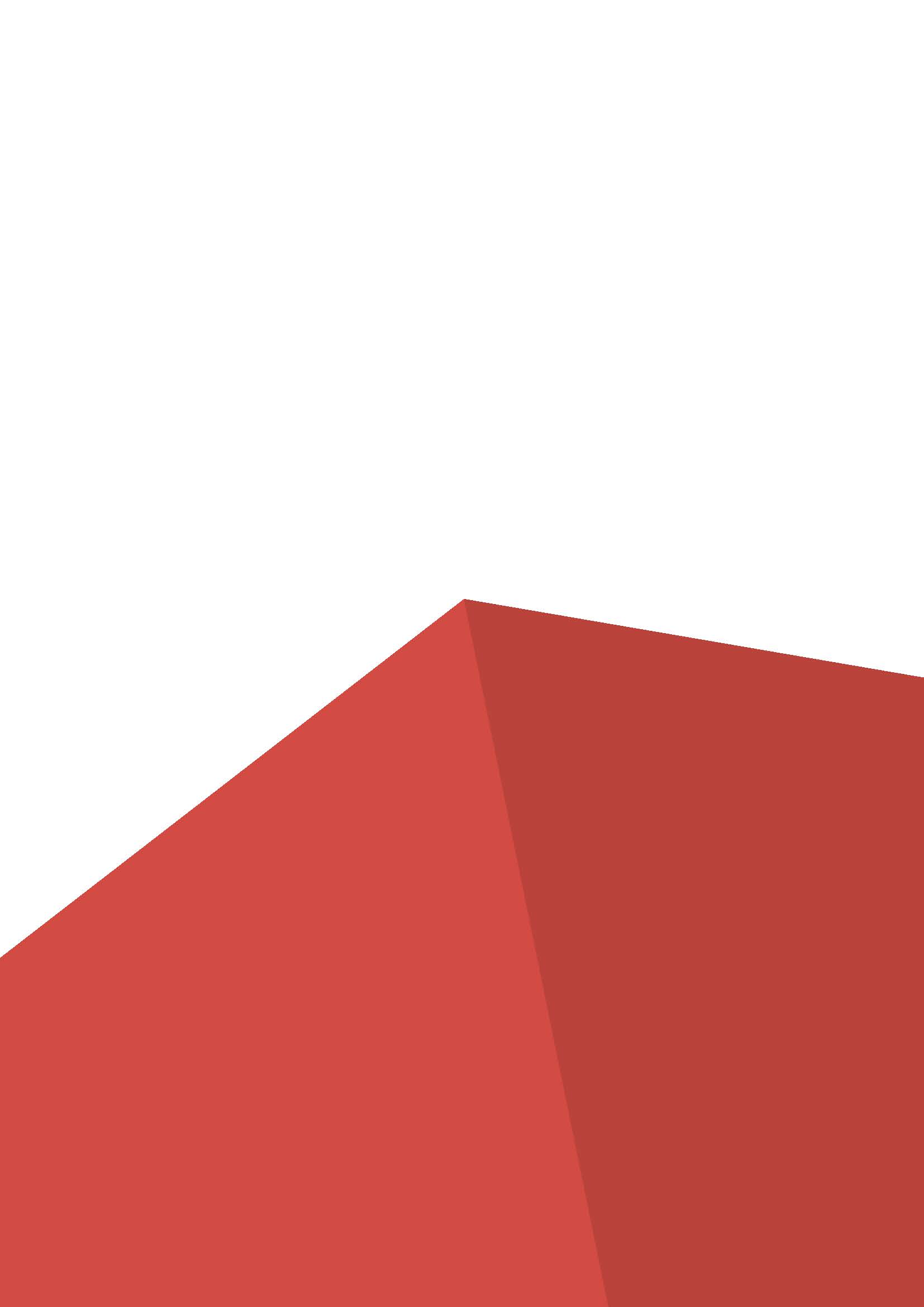 